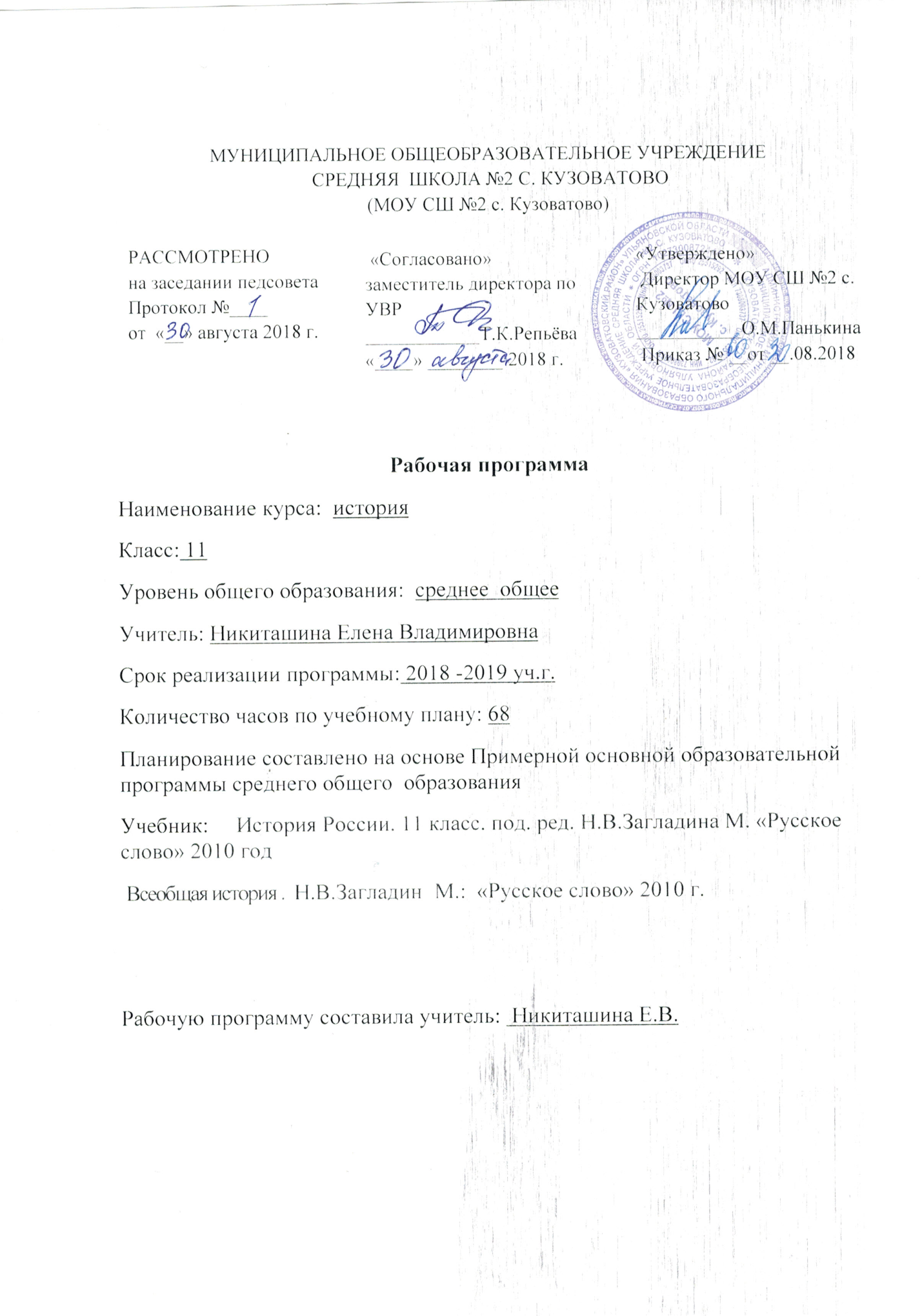 Планируемые результаты обученияВ результате изучения истории на базовом уровне ученик должензнать/понимать:-основные факты, процессы и явления, характеризующие целостность и системность отечественной и всемирной истории;-периодизацию всемирной и отечественной истории;-современные версии и трактовки важнейших проблем отечественной и всемирной истории;-историческую обусловленность современных общественных процессов;-особенности исторического пути России, её роль в мировом сообществе;уметь:-проводить поиск исторической информации в источниках разного типа;-критически анализировать источник исторической информации (характеризовать авторство источника, время, обстоятельства и цели его создания);-анализировать историческую информацию, представленную в разных знаковых системах (текст, карта, таблица, схема, аудиовизуальный ряд);-различать в исторической информации факты и мнения, исторические описания и исторические объяснения;-устанавливать причинно-следственные связи между явлениями, пространственные и временные рамки изучаемых исторических процессов и явлений;-участвовать в дискуссиях по историческим проблемам, формулировать собственную позицию по обсуждаемым вопросам, используя для аргументации исторические сведения;-представлять результаты изучения исторического материала в формах конспекта, реферата, рецензии.Использовать приобретённые знания и умения в практической деятельности и повседневной жизни для:-определения собственной позиции по отношению к явлениям современной жизни, исходя из их исторической обусловленности;-использования навыков исторического анализа при критическом восприятии получаемой извне социальной информации;-соотнесения своих действий и поступков окружающих с исторически возникшими формами социального поведения;-осознания себя как представителя исторически сложившегося гражданского, этнокультурного, конфессионального сообщества, гражданина России.СодержаниеИстория России (44ч)Раздел 1. Российская империя накануне Первой мировой войны.  Россия на рубеже XIX - XX вв. Территория и население страны. Влияние их особенностей на развитие России на рубеже XIX—XX вв. Россия - многонациональное и поликонфессиональное государство. Российская модель модернизации. Место России в мировой экономике рубежа XIX-XX вв. Промышленный подъем накануне Первой мировой войны. Лидирующие позиции отечественного капитала в народном хозяйстве страны. Буржуазия и рабочие. Экономическая политика правительства. Особенности развития сельского хозяйства. Роль аграрного сектора в экономике России. Помещичье и крестьянское хозяйство. Основные проблемы российской деревни. Расслоение крестьянства. Выделение слоя зажиточных крестьян.Кризис империи: русско-японская война и революция 1905—1907 гг. Необходимость модернизации политической системы России. Углубление разрыва между относительно развитым индустриальным и архаичным аграрным секторами. Рост социального напряжения в стране. Консервативный курс Николая II. Столкновения взглядов в политической верхушке России по вопросу о путях развития страны (позиции С.Ю. Витте и В.К. Плеве). Обострение ситуации в деревне. Изменение характера выступления рабочих и выдвижение ими политических требований. Традиционно-попечительская политика правительства по отношению к рабочим. Полицейский социализм. Положение на национальных окраинах империи. Русификация. Студенческие выступления.Обострение международной обстановки на Дальнем Востоке в начале XX в. Столкновение России и Японии' по территориальному вопросу. Русско-японская война: ход боевых действий, причины военных неудач России. Портсмутский мир - успех дипломатии России в условиях проигранной войны.Причины революции 1905-1907 гг. «Кровавое воскресенье». Характеристика политических сил, участвовавших в революции, их состав, цели, методы борьбы. Крестьянские волнения. Революционные выступления в армии. Движение в защиту монархии. Черносотенцы. Всероссийская октябрьская политическая стачка 1905 г. Манифест 17 октября 1905 г. - первый шаг в преобразовании государственного строя на конституционно-парламентской основе. Различное отношение в российском обществе к Манифесту. Декабрьское вооруженное восстание 1905 г. в Москве, его уроки и значение.Политическая жизнь страны после Манифеста 17 октября 1905 г. Особенности оформления политических партий в России. Влияние Манифеста 17 октября 1905 г., кампаний по выборам в Государственную думу и массовых народных выступлений на создание партий. Основные политические партии России начала XX в.Реформы государственного строя. Новая редакция «Основных законов Российской империи». Характерные черты выборов в Государственную думу (выборы - не всеобщие, не прямые и не равные). I и II Государственные думы: состав, деятельность, причины роспуска.Третьеиюньская монархия и реформы П.А. Столыпина. Третьеиюньская монархия. Борьба властей с революционным движением и, легальной оппозицией. Подавление оппозиции со стороны Думы. III Государственная дума. Программа преобразований П.А. Столыпина. Основное содержание аграрной реформы: свободный выход крестьян из общины; отмена ограничений личных прав крестьян; переселенческая политика; создание фонда для наделения крестьян землей через Крестьянский банк. Отруб и хутор. Создание артелей и кооперативов.Противоречивые итоги реформ П.А. Столыпина. Политический кризис 1912-1913 гг. Ленские события 1912 г.Культура России в конце XIX — начале XX в. Крупные города как центры сосредоточения основных учебных и культурно-просветительских учреждений.  Российская деревня как обособленный мир в общественно-культурной среде. Достижения российской науки. Идейные искания и художественная культура. Отражение сложности и противоречивости эпохи в художественной культуре начала XX в. Декадентство. «Серебряный век». Создание Художественного театра. Система К.С. Станиславского. Кинематограф России. Музыка. Изобразительное искусство. Культурно-эстетическое объединение «Мир искусства». Архитектура. Основные направления в искусстве.Элитарная культура. Традиционная культура основной массы населения. Спорт в Российской империи.Раздел 2. Россия в годы революций и Гражданской войны.Россия в Первой мировой войне: Российская дипломатия накануне Первой мировой войны. Дипломатическая изоляция России в 1904-1905 гг. Вступление России в Антанту. Начало и характер Первой мировой войны. Кампании 1914 г., 1915 г.: основные события, значение для хода войны. Брусиловский прорыв и итоги кампании 1916 г.Война и российское общество. Конфликт власти и Думы. Углубление кризиса монархии. «Прогрессивный блок». «Министерская чехарда». Толкования роли Г.Е. Распутина в политической жизни империи в научной и публицистической литературе. Политический кризис накануне 1917 г.Февральская революция 1917 г. Падение самодержавия. Предпосылки и причины Февральской революции 1917 г. Создание Временного правительства.  Апрельский кризис Временного правительства. «Революционное оборончество» -сторонники и противники. Июньский и июльский кризисы власти. I Всероссийский съезд Советов рабочих и солдатских депутатов. Выступление генерала Л.Г. Корнилова.Переход власти к партии большевиков. Углубление кризиса власти осенью 1917 г. Вооруженное восстание в Петрограде. Установление советской власти. Точки зрения на октябрьские события 1917 г. в исторической литературе. II Всероссийский съезд Советов рабочих и солдатских депутатов. Революционно-демократические преобразования. «Декрет о власти». «Декрет о мире». «Декрет о земле». Новые органы власти и управления. Созыв и роспуск Учредительного собрания. Создание РСФСР. Конституция РСФСР 1918 г. Заключение Брестского мира и его последствия. Предпосылки Гражданской войны.Гражданская война и военная интервенция. 1918-1922 гг. Начальный этап Гражданской войны и интервенции. Периодизация Гражданской войны. Цели и состав белого и красного движений, другие участники войны. Советская республика в кольце фронтов. Создание Красной Армии. Революционный Военный Совет (РВС). Политика военного коммунизма. Решающие сражения Гражданской войны (март 1919 - март 1920 г.). Война с Польшей. Компромиссный характер мира с Польшей. Причины победы красных и поражения белого движения. Завершающий этап Гражданской войны (конец 1920 - 1922 г.). Борьба с «зелеными». Итоги Гражданской войны.Раздел 3. Советское государство и советское общество в1920-1930-е гг. Новая экономическая политика. Советская Россия в 1920-е гг. Экономическое и политическое положение Советской России после окончания Гражданской войны и интервенции. Создание и принятие плана ГОЭЛРО. Распространение новой экономической политики на промышленность и торговлю, неп в деревне. Роль государства в экономике периода нэпа. Денежная реформа. Первые итоги нэпа. Противоречия нэпа и его кризисы. Борьба власти с лидерами оппозиции - судебные процессы 1921-1923 гг. над руководителями партий эсеров и меньшевиков. Репрессии против представителей интеллигенции, служителей Церкви. Политика ускоренной индустриализации.Образование СССР и его международное признание. Предпосылки образования СССР.  Образование СССР, высшие органы власти. Первая Конституция СССР (1924). Международное положение России после окончания Гражданской войны и интервенции. Белая эмиграция, ее влияние на отношение стран Запада к СССР. Европейская политика страны в 1920-е гг. Генуэзская конференция и заключение советско-германского соглашения в Рапалло. Развитие отношений России и Германии. Период дипломатического признания СССР со стороны большинства стран мира (1924 -1926). Военная тревога 1927 г.Культура и искусство после октября 1917 г. Раскол деятелей культуры на сторонников новой власти, наблюдателей и ее противников. Разнообразие литературно-художественных группировок в культурной жизни страны в 1920-е гг. Рождение идеологического диктата в художественной жизни. Модернизация экономики и оборонной системы страны в 1930-е гг. Культурная революция. Задачи индустриализации. Коллективизация, ее принципы - провозглашенные и реальные. «Ликвидация кулачества». Итоги насильственной коллективизации. Стабилизация положения в деревне во второй половине 1930-х гг. Социалистическое соревнование. Основные результаты индустриализации. Создание индустриальной базы страны в Западной Сибири и на Дальнем Востоке.Важнейшее звено социалистической индустриализации - модернизация вооруженных сил и развитие их экономической базы - военно-промышленного комплекса (ВПК). Модернизация и изменение социально-демографической структуры советского общества.Культурная революция: ее составляющие и итоги. Развитие образования и науки. Спорт и физкультурное движение.Культ личности И.В. Сталина, массовые репрессии и создание централизованной системы управления обществом. Партия большевиков в 1920-е гг. Письмо Ленина к XI съезду РКП(б) (осень 1922 г.). Борьба за власть с 1923 по 1928 г.  Негативные последствия возвышения И.В. Сталина и утверждения его в качестве лидера партии. Культ личности и политический террор в СССР в 1930-е гг. Создание системы ГУЛАГа. Убийство СМ. Кирова и апогей репрессий в 1935-1938 гг. Создание сталинской системы управления. Конституция СССР 1936 г.Культура и искусство СССР в предвоенное десятилетие. Партийное руководство художественным процессом. Утверждение метода социалистического реализма в искусстве. Воспитание нового человека. Роль кинематографа. Ужесточение цензуры.Международные отношения и внешняя политика СССР в 1930-е гг. Возникновение очагов военной опасности в Азии и Европе. СССР и проблемы коллективной безопасности. Рост военной угрозы (нападение Италии на Эфиопию, война в Испании, вторжение Японии в Китай). Военное столкновение СССР с Японией у озера Хасан. Мюнхенский договор и его последствия. Боевые действия СССР с Японией в районе реки Халхин-Гол.Советско-германские отношения. Советско-германский пакт о ненападении 23 августа 1939 г. и секретный протокол к нему. Влияние советско-германских отношений на развитие событий накануне Второй мировой войны.СССР в 1939-1941 гг. Политика СССР в начальный период Второй мировой войны. Договор о дружбе и границе между СССР и Германией от 28 сентября 1939 г. Вхождение в состав СССР прибалтийских государств. Присоединение к СССР Бессарабии и Буковины. Советско-финская война. Создание германского плана «Барбаросса». Подготовка Красной Армии к войне. Основные задачи третьего пятилетнего плана. Меры по подготовке страны к войне: формирование государственных материальных резервов; изменения в трудовом законодательстве; введение всеобщей воинской повинности. Идеологическая и моральная подготовка СССР к войне.Раздел 4. Великая Отечественная война 1941-1945 гг.  Начальный период Великой Отечественной войны. Июнь 1941 - ноябрь 1942 г. Причины летней катастрофы 1941 г. Мобилизация страны на войну. Народное ополчение. Начало блокады Ленинграда. «Дорога жизни». Битва под Москвой. Зарождение антигитлеровской коалиции. Боевые действия весной - летом 1942 г. Наступление фашистских войск на юге страны. Оборона Сталинграда. Бои за Кавказ.Перевод экономики СССР на военные рельсы. «Все для фронта, все для победы!» Создание новых образцов военной техники.Коренной перелом в Великой Отечественной войне. Ноябрь 1942 - зима 1943 г. Разгром немецко-фашистских захватчиков под Сталинградом, причины и значение победы. Начало коренного перелома в Великой Отечественной и Второй мировой войне. Битва на Орловско-Курской дуге и ее значение. Укрепление антифашистской коалиции. Проблема открытия второго фронта. Тегеранская конференция, ее значение для совместных действий союзников. Идеология, культура и война.Наступление Красной Армии на заключительном этапе Великой Отечественной войны. Операция «Багратион», освобождение Белоруссии. Государственная политика на освобожденных территориях. Депортация народов. Наступление Красной Армии в Восточной Европе. Открытие второго фронта. Варшавское восстание. Ялтинская конференция. Арденнская и Висло-Одерская операции. Падение Берлина. Капитуляция Третьего рейха. Антифашистское восстание в Праге. Освобождение Чехословакии советскими войсками..Потсдамская конференция. Противоречия между союзниками и их последствия. Парад Победы в Москве. Участие СССР в войне с Японией. Масштаб Второй мировой войны. Причины Победы. Цена Победы и итоги войны.Раздел 5. Советский Союз в первые послевоенные десятилетия. 1945-1964 гг.  Внешняя политика СССР и начало «холодной войны». Причины «холодной войны». Перемены в советско-американских отношениях. Доктрина Трумэна и «политика сдерживания СССР». «Доктрина отбрасывания». СССР и «план Маршалла». Значение конфликта между СССР и Югославией для формирования политики И.В. Сталина в Восточной Европе. Формирование биполярного мира. Создание двух германских государств - ФРГ и ГДР. Роль двух военно-блоковых систем в обострении международной обстановки. Локальные вооруженные конфликты.Советский Союз в последние годы жизни И.В. Сталина. Постепенный переход страны на мирный путь развития. Влияние сложного положения страны, в том числе на международной арене, на принятие чрезвычайных мер. Источники высоких темпов развития экономики в послевоенное время. Проблемы сельского хозяйства. Денежная реформа 1947 г. Итоги четвертой пятилетки (1946-1950). Послевоенные репрессии. Соперничество в верхних эшелонах власти. «Ленинградское дело». Борьба с «космополитами». «Дело врачей».Первые попытки реформ и XX съезд КПСС. Смерть И.В. Сталина. Начало периода борьбы за власть в руководстве СССР, поиска новых путей развития советского общества. Объективные и субъективные причины необходимости изменения внутренней и внешней политики страны. Сложности экономического развития. Положение деревни, крестьянства. Преемники И.В. Сталина на пути преобразований. Инициативы Л.П. Берии и Г.М. Маленкова и начало осуществления реформ. Борьба в руководстве КПСС и СССР за власть. Переход политического лидерства к Н.С. Хрущеву. XX съезд КПСС, значение разоблачения культа личности И.В. Сталина для последующего развития общества.Противоречия политики мирного сосуществования. Пересмотр наследия И.В. Сталина в области внешней политики. Мирные инициативы СССР. Нормализация отношений между СССР и Югославией. Вопрос о заключении мирных договоров с Германией и Японией. XX съезд КПСС о возможности предотвращения новой мировой войны и о мирном сосуществовании государств с различным социальным строем как «формы классовой борьбы». Углубление военно-блокового противостояния. СССР и страны Восточной Европы. Венгерские и польские события 1956 г. Берлинский кризис. Берлинская стена. СССР и конфликты в Азии, Африке и Латинской Америке. Карибский кризис.Советское общество конца 1950-х - начала 1960-х гг. Противоречивые тенденции во внутренней политике СССР после XX съезда КПСС. Продолжение реабилитации жертв массовых репрессий, публикация художественных и публицистических работ, освещавших ранее запретные темы. Борьба за власть в конце 1950-х гг. Концентрация власти в руках Н.С. Хрущева. Экономика и политика в конце 1950-х - начале 1960-х гг. Итоги освоения целинных и залежных земель, реализация жилищной программы, изменения в жизни крестьянства, реформа в военной сфере. Начало освоения космоса. Административные реформы. КПСС о полной и окончательной победе социализма в СССР, переходе к созданию коммунистического общества. Успехи и неудачи социально-экономического развития СССР в годы правления Н.С. Хрущева. Нарастание противоречий в обществе. Итоги октябрьского Пленума ЦК КПСС 1964 г.Духовная жизнь в СССР в 1940- 1960-е гг. От жесточайшего контроля над всеми формами творческой деятельности к «оттепели». Сосуществование двух пластов культуры - официального, подцензурного и неофициального, существовавшего вне и помимо учреждений культуры. Ужесточение партийного контроля над сферой культуры в условиях мобилизации сил на восстановление разрушенной экономики. Постановление ЦК ВКП(б) «О журналах «Звезда» и «Ленинград». Достижения советской науки. Борьба с «чуждыми» идейными влияниями в науке. Изменение отношения власти к Православной церкви. Духовная жизнь в период «оттепели». VI Всемирный фестиваль молодежи и студентов. Отступление от «оттепели». Ужесточение партийного контроля над духовной жизнью страны. «Дело» Б.Л. Пастернака. Гонения на Церковь.Раздел 6. СССР в годы «коллективного руководства». Политика и экономика: от реформ - к «застою». Приход к власти Л.И. Брежнева. Система «коллективного руководства». Экономические реформы 1960-х гг.. Новые ориентиры аграрной политики. Рост экономической самостоятельности предприятий. Введение хозрасчета. Рост производства. Складывание модели советского «общества потребления». Проблемы «застоя» в жизни страны. Политика консервации сложившихся методов руководства. Ограниченность эффективности проведенных реформ. Рост зависимости страны от ввоза сельскохозяйственной продукции из-за рубежа. Нерентабельность экономики. Дефицит товаров народного потребления.СССР на международной арене. 1960-1970-е гг. Начало распада «социалистического лагеря». Конфликт с Китаем. События 1968 г. в Чехословакии. Доктрина Брежнева. Обострение отношений СССР с Югославией, Албанией и Румынией. Война в Юго-Восточной Азии. Помощь СССР Северному Вьетнаму. СССР и военный конфликт на Ближнем Востоке. Переход к политике разрядки международной напряженности. Договоры между СССР и США. Заключительный акт Совещания по безопасности и сотрудничеству в Европе 1975 г. Причины срыва политики разрядки.Духовная жизнь в СССР середины 1960-х -середины 1980-х гг. Партийный аппарат и общество. Тезис о построении в СССР общества развитого социализма. Идеология инакомыслия и его подавление. Самиздат. Правозащитная деятельность. Отражение международных обязательств СССР по соблюдению прав человека в Конституции 1977 г. Основные направления альтернативной идеологии.Углубление кризисных явлений в СССР. Провал политики разрядки. Ввод советских войск в Афганистан, последствия этого решения. Обострение отношений между СССР и США. Военные действия КНР против Вьетнама. События в Польше 1980-1981 гг. и СССР. Деятельность Ю.В. Андропова: попытки оздоровления экономики и политики страны. Борьба с коррупцией. Наука, литература и искусство. Спорт. 1960-1980-е гг.Раздел 7. Перестройка и распад советского общества. Политика перестройки в сфере экономики. Приход к руководству страной М.С. Горбачева. Возобновление борьбы с коррупцией. Обновление высшего звена правящей элиты. Стратегия ускорения как основа экономических программ и причины ее провала. Кампания борьбы с пьянством, ее итоги. Авария на Чернобыльской АЗС 26 апреля 1986 г. и ее последствия. Закон о государственном предприятии (объединении): перевод предприятий на самоокупаемость и хозрасчет. Принятие законов, разрешающих создание кооперативов и индивидуальную (частнопредпринимательскую) трудовую деятельность. Забастовки 1989 г. Проведение денежной реформы. Кризис потребления. Трения между союзными республиками, в том числе Россией, и союзным центром власти.Развитие гласности и демократии в СССР. Средства массовой информации: от единой, утвержденной сверху позиции к плюрализму мнений. Основные направления политической дифференциации: проперестроечное - за обновление общества на базе социалистических ценностей; консервативное - за коррекцию процесса перестройки, пошедшего в ошибочном направлении; радикально-демократическое - поддерживающее движение на пути к либеральным ценностям; державно-патриотическое; националистическое. Создание Комиссии по реабилитации жертв политических репрессий. Свободные дискуссии в СМИ. Политический раскол советского общества. Возникновение политических организаций, независимых от КПСС. Выборы народных депутатов СССР в 1989 г. на новой основе. Консолидация  сил,  оппозиционных курсу перестройки, в рядах КПСС. Рост популярности Б.Н. Ельцина в обществе. Его избрание Президентом Российской Федерации.Новое политическое мышление: достижения и проблемы. Поиск новых подходов к определению внешнеполитических задач. Идеи нового политического мышления. Новая цель внешней политики - решение глобальных проблем современности, связанных с ядерной и экологической угрозами, развитием стран, освободившихся от колониальной зависимости, а также прекращение локальных конфликтов. Пути нормализации отношений с США. Новые инициативы в военной области. СССР и перемены в Азии. Вывод советских войск с афганской территории. Распад системы союзов СССР. Падение советской модели социализма в странах Восточной Европы. Кризис и распад советского общества. Обострение межнациональных конфликтов. Причины кризиса в межнациональных отношениях в СССР. Превращение националистических партий и движений в союзников радикальных сторонников ускоренного осуществления рыночных реформ и демократизации в России. Развитие кризиса Союза ССР. Обострение противоречий между Арменией и Азербайджаном из-за Нагорного Карабаха. Оформление в Латвии и Эстонии народных фронтов, в Литве - организации «Саюдис», выступавших за выход этих республик из состава СССР. Очаги напряженности в Узбекистане, Южной Осетии, Грузии (заявление Абхазии о выходе из Грузии), Молдавии (появление самопровозглашенной республики Приднестровье). Вытеснение некоренного, особенно русского, населения из национальных республик. Вооруженные столкновения между воинскими частями Союза ССР и сторонниками независимости в ряде республик. Принятие Декларации о суверенитете РСФСР (12 июня 1990 г.). Итоги мартовского 1991 г. референдума СССР об отношении граждан к сохранению Союза. Попытка переворота в СССР в августе 1991 г., ее итоги и последствия. Распад СССР. Обсуждение вопроса о создании конфедерации - Союза суверенных государств (ССГ) с сохранением системы центральной президентской власти. Создание Содружества Независимых Государств (СНГ).Раздел 8. Россия на рубеже XX - XXI вв.  Реформы и политический кризис 1993 г. Сложное положение экономики России в начале 1990-х гг. Опыт «шоковой терапии». Либерализация цен. Снятие ограничения на частнопредпринимательскую деятельность, в том числе в сфере торговли. Проведение приватизации. Структурная перестройка экономики. Отношение к проводившимся реформам - главный критерий размежевания политических сил. Рост оппозиции к курсу Президента России и правительства. Забастовки 1992 г. Углубление поляризации политических сил. Политический и конституционный кризис 1993 г. Страна на грани гражданской войны. Противостояние Президента и Верховного Совета. Октябрьские события 1993 г., их итоги. Прекращение деятельности Советов и ликвидация советской формы государственного устройства. Новая Конституция России. Итоги выборов в Государственную Думу (1993).Общественно-политические проблемы России во второй половине 1990-х гг. Обострение отношений между центром власти в Москве и субъектами Федерации. Подписание Федеративного договора 31 марта 1992 г. Начало чеченского конфликта. Исламский фундаментализм. Выборы 1996 г., их результаты и влияние на политическую жизнь. Предприниматели как новая сила на политической арене страны. Политическое развитие России после выборов 1996 г. Рост преступности и криминализации в экономике. Проблема своевременной выплаты зарплат бюджетникам. Приток беженцев из бывших союзных республик. Объявление дефолта, его последствия. Назначение главой правительства Е.М. Примакова, шаги по стабилизации экономики. Россия на рубеже веков: по пути стабилизации. Вторжение отрядов боевиков на территорию Дагестана. Террористические акты в ряде городов России. Контртеррористическая операция. Парламентские и президентские выборы 1999-2000 гг. Появление на политической арене движений «Единство», «Отечество - Вся Россия». Отставка Б.Н. Ельцина. В.В. Путин во главе страны. «Единая Россия». Итоги выборов 2003-2004 гг. Путь реформ и стабилизации. Принятие «Концепции национальной безопасности Российской Федерации», военной доктрины и доктрины информационной безопасности. Активизация борьбы с коррупцией, криминалитетом, нелегальными операциями коммерческих структур. Реформа Вооруженных сил. Новая модель отношений власти и общества.Новый этап в развитии Российской Федерации. Курс на стабильный экономический рост. Сокращение внешней задолженности, рост уровня жизни и решение социальных проблем. Национальные проекты «Здоровье», «Доступное и комфортное жилье», «Развитие агропромышленного комплекса», «Образование». Новая стратегия развития страны. Реформа аппарата управления. Избирательная реформа, создание Общественной палаты. Парламентские и президентские выборы и их итоги. Избрание Д.А. Медведева Президентом Российской Федерации. Ориентиры внутренней политики России в современных условиях.Внешняя политика демократической России. Международное положение Российской Федерации после распада СССР. Российская Федерация - правопреемница СССР. Проблема определения новых задач внешнеполитической деятельности. Необходимость встраивания России в систему развивающихся на основе конкуренции мирохозяйственных отношений, налаживания сотрудничества с международными финансовыми институтами. Проблема обеспечения безопасности через продолжение процесса согласованного сокращения вооружений, развития партнерских отношений с НАТО. Поиск взаимопонимания между Россией и Западом. Россия и «Большая семерка». Превращение «семерки» в «восьмерку». Новые проблемы во взаимоотношениях Россия - Запад. Попытки политического давления на Россию со стороны Запада. Расширение НАТО на восток. Смена приоритетов российской дипломатии. Россия и страны СНГ. Россия и Белоруссия - движение к союзу: достижения и проблемы. Россия на международной арене в начале XXI в. Соглашение (2000) об образовании Евроазиатского экономического сообщества в составе России, Белоруссии, Казахстана, Киргизии и Таджикистана. Новая ситуация в мире после 11 сентября 2001 г. Борьба с международным  терроризмом. Крупные международные проекты с участием России (мирное освоение космического пространства, экономическое и военно-техническое сотрудничество России с Китаем, Индией, странами Юго-Восточной Азии).Искусство и культура России к началу XXI в. Информационная открытость российского общества. Отсутствие идеологического диктата и цензуры. Коммерциализация культуры и досуга и их последствия. Новые течения в молодежной культуре, тенденции к ее вестернизации. Развитие отечественной массовой культуры. Развитие сферы религиозного образования и воспитания. Обращение к историко-культурному наследию страны. Процесс духовного переосмысления прошлого. Роль телевидения в удовлетворении культурных потребностей населения. Интернет. Отечественная культура и постмодернизм. Современная российская литература. Театр, музыка, кино. Живопись, архитектура, скульптура: новый традиционализм и новое искусство. «Всеобщая история» - 24ч
Раздел 1 Мир в индустриальную эпоху: конец XIX - середина XX в. Циклический характер развития рыночной экономики в индустриальном обществе. Основные направления научно-технического прогресса: от технической революции конца XIX в. к научно-технической революции XX в. Экономическая модель монополистического капитализма и противоречия ее развития. Модели ускоренной модернизации в XX в.: дискуссия о "догоняющем развитии" и "особом пути".Кризис классических идеологий на рубеже XIX - XX вв. и поиск новых моделей общественного развития. Социальный либерализм, социал-демократия, христианская демократия. Демократизация общественно-политической жизни и изменение практики конституционного строительства в условиях формирования социального правового государства.Историческая природа тоталитаризма и авторитаризма Новейшего времени. Дискуссия о тоталитаризме. Фашизм и национал-социализм как тоталитарные идеологии.Основные этапы развития системы международных отношений в последней трети XIX - середине XX в. Мировые войны в истории человечества: социально-психологические, демографические, экономические и политические причины и последствия. Складывание международно-правовой системы. Лига Наций и ООН.Основные понятия и термины: массовое потребление, конвейерное производство, система Тейлора, модернизация производства, монополия, картель, синдикат, трест, концерн, вывоз капитала, олигархия, социальное партнерство, социальный конфликт, социальная конфронтация, ревизионизм, доминион, гражданское неповиновение, модернизация общества, протекционизм, сфера влияния, геополитика, пацифизм, макроэкономика, неолиберализм, кейнсианство, тоталитаризм, фашизм, коллективная безопасность, аншлюс, "странная война", блицкриг.Раздел 2Мировое развитие во второй половине XX - начале XIX в.Дискуссия о постиндустриальной стадии общественного развития.Информационно-технологическая революция второй половины XX в. и становление информационного общества. Собственность, труд и творчество в информационном обществе. Переход к социально ориентированной экономике. "Государство благосостояния". Эволюция собственности, трудовых отношений и предпринимательства в XX в. Изменение социальной структуры индустриального общества. "Общество потребления" и причины его кризиса в конце 1960-х гг.Протестные формы общественных движений. Эволюция коммунистического движения на Западе. "Новые левые". Молодежное, антивоенное, экологическое, феминистское движения. Проблема политического терроризма. Предпосылки системного (экономического, социально-психологического, идеологического) кризиса индустриального общества на рубеже 1960-1970-х гг. Развертывание интеграционных процессов в Европе."Биполярная" модель международных отношений в период "холодной войны". Формирование и развитие мировой системы социализма и ее распад. Страны Восточной Европы на современном этапе развития."Новые индустриальные страны": экономические реформы, авторитаризм и демократия в политической жизни. Национально-освободительные движения региональные особенности процесса модернизации в странах Азии и Африки. Глобализация общественного развития на рубеже XX - XXI вв. Интернационализация экономики и формирование единого информационного пространства. Особенности современных социально-экономических процессов в странах Запада и Востока. Проблема "мирового Юга".Система международных отношений на рубеже XX - XXI вв. Интеграционные и дезинтеграционные процессы в мире после окончания "холодной войны". Европейский союз. Распад биполярной модели международных отношений и становление новой структуры миропорядка. Кризис международно-правовой системы и проблема национального суверенитета. Локальные конфликты в современном мире.Особенности развития политической идеологии и представительной демократии на рубеже XX - XXI вв. Роль политических технологий в информационном обществе. Мировоззренческие основы "неоконсервативной революции". Современная социал-демократическая и либеральная идеологии. Попытки формирования идеологии "третьего пути". Антиглобализм. Религия и Церковь в современной общественной жизни. Экуменизм. Причины возникновения религиозного фундаментализма и националистического экстремизма в начале XXI в.Общественное сознание и духовная культура в период Новейшей истории. Формирование новой научной картины мира. Нарастание технократизма и иррационализма в общественном сознании. От модерна к модернизму - изменение мировоззренческих и эстетических основ художественного творчества.Особенности духовной жизни современного общества. Изменение в научной картине мира. Мировоззренческие основы постмодернизма. Роль элитарной и массовой культуры в информационном обществе.Основные понятия и термины: импичмент, разрядка, средний класс, транснациональные корпорации (ТНК), транснациональные банки (ТНБ), информационное общество, маргинализация, офшорные зоны, глобализация, единое пространство, революция управляющих, неоконсерватизм, структурная безработица, исламская революция, массовая культура, абстракционизм, поп-арт, дадаизм, гиперреализм, минимализм, хепенинг, постмодернизм, инвайронмент, видеоискусство, битники, хиппи, рокеры.Тематическое планирование курса . 11 классИстория России Всеобщая  история№п/пНазвание главыКол.-во  час1Гл. -1 Российская  империя  накануне  Первой  мировой  войны52ГЛ.- 2 Россия  в  годы  революции  и  Гражданской  войны43Гл. –3 Советское  государство и  общество  в 1929 – 1930гг.74Гл. -4 Великая Отечественная  война 1941 -1945 гг.55Гл. -5 Советский  Союз  в  первые  послевоенные десятилетия 1945 – 1964гг.66Гл. -6  СССР  в  годы  коллективного  руководства47Гл. -7 Перестройка  и  распад  СССР48Гл. -8 Россия  на  рубеже  20 – 21 вв.8Итоговое  повторение1Итого:44№п/пНазвание главыКол.-во  час1Гл. -1 Мир  в  индустриальную  эпоху: конец 19  - сер. 20  века102ГЛ.- 2 Мировое  развитие во  второй  половине  20  века – начала  21  векаИтоговое  повторение.13 1Итого:24Всего  по  курсу:68